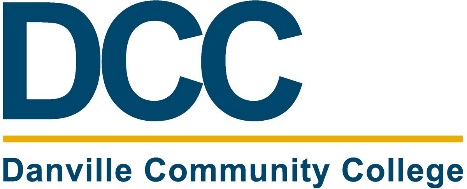 RN (Traditional or Bridge) APPLICATION CHECKLISTThe following is intended as a general guideline to make sure you have completed the necessary steps to apply to the nursing program. It is the applicant’s responsibility to ensure that all items arrive prior to the deadline.  Late/incomplete applications will make the applicant ineligible.  Are you registered as a student at DCC?  Nursing program application (https://danville.edu/nursing-application)  Copy of HESI entrance test scores (can attach to the nursing program application or e-mail to nursing@danville.edu)   A current copy of your unofficial Virginia Community College System transcript (can attach to the nursing program application or e-mail to nursing@danville.edu)    Official high school transcript or GED certificate (see note below)   Official college transcripts from all other colleges attended (see note below)    Request for Re-entry form (if applicable)  Have GPA of 2.5 or higher based on the pre-requisite courses if applying to the RN or Bridge program or GPA of 2.0 or higher if applying to LPN program.MTH 133 or NUR 135 must be completed within two years of application date.You need an official college transcript from all transferring colleges (outside of the VCCS). Instructions for transcripts: All official transcripts: High school or an official copy of your GED certificate and all Non-VCCS college transcripts must be in the original sealed envelope. These can be hand delivered or mailed to the nursing department (see address below).Do not open any envelope which contains a transcript; they are no longer official when opened. Transfer credits reflected on a transcript are not acceptable in lieu of the actual originating school’s transcript.  Please keep the Nursing Department informed of all name, address, and phone number changes.  Nursing DepartmentFoundation Hall, 2nd floor434-797-8512E-mail: nursing@danville.edu 
1008 South Main Street | Danville, VA 24541 | danville.edu